Pressmeddelande: BESTERMAN AB 2015-09-16Höstturné för Sissela Kyle´s humorsatsning ”Härifrån te Metbäcken” med Kjell Åke i Myra i huvudrollen!Humorföreställningen ”Härifrån te Metbäcken” gör storsuccé och gång på gång har man förlängt och satt in flertalet extraföreställningar runt om i landet, nu beger sig Kjell Åke i Myra ut på ny och längre höstturné och flertalet nya orter är insatta! (se turnéplan nedan)Premiär för höstturnén ”Härifrån te Metbäcken” regisserad av Sissela Kyle blir det i Lycksele den 19 september, totalt besöker humorföreställningen 13 orter runt om i landet med final i Stockholm på Scalateatern den 22 november! läs mer se: www.kjellakeimyra.se Sissela Kyles humorsatsning ”Härifrån Te Metbäcken” med Kjell Åke i Myra i huvudrollen har blivit en stor publiksuccé och har spelats sedan premiären för slutsålda hus runtom i hela Värmland. för första gången kommer nu föreställningen till Norrland! Det blir en stor dos humor och komik blandat med musik i humorföreställningen ”Härifrån te Metbäcken” regisserad av Sissela Kyle med Kjell-Åke Myra i huvudrollen! ”Härifrån te Metbäcken” har blivit en fantastisk publiksuccé. Biljetter via www.ticnet.se Om Kjell Åke Myra:Kjell Åke Myra född och uppväxt i Myra, Metbäcken. En liten by i Torsby kommun i Värmland. Kjell-Åke har spelat i flertalet revyer och uppträtt sedan mitten av 80-talet. 2007 medverkade han på komikerfestivalen på Fridolf Rudin museét i Munkfors, samtidigt som Bosse Parnevik tog emot årets pris. Kjell-Åke uppträdde på Bosses 70-årskalas tillsammans med b.la. Uffe Larsson och Kjell-Åke blev då erbjuden en plats i Uffe´s sommarrevy som blev en stor succé! Nu debuterar värmländske Kjell-Åke Myra i huvudrollen med Humorföreställningen ”Härifrån te Metbäcken” regisserad av Sissela Kyle!Turnéplan hösten 2015: ”Härifrån te Metbäcken19 september Lycksele, MB20 september Örnsköldsvik, Folkan Teater4 oktober Stockholm, Scalateatern9 oktober Åmål, Karlbergsteatern10 oktober Karlstad, Scalateatern (Kl.16.00 Slutsåld!) 10 oktober Karlstad, Scalateatern (Kl.19.00 Slutsåld!) 11 oktober Karlstad, Scalateatern (Fåtal biljetter)23 oktober Bengtsfors, Odeon Bio & Teater24 oktober Årjäng, Folketshus25 oktober Stockholm, Scalateatern30 oktober Mariestad, Mariestadsteatern31 oktober Säffle, Medborgarhuset1 november Åmotfors, Folketshus7 november Karlstad, Scalateatern (Extra föreställning insatt!)20 november Mellerud Kulturbruket på Dal21 november Karlskoga, Folketshus22 november Stockholm Scalateatern(Med reservation för eventuell ändringar)  www.besteramn.nuRegi: Sissela KyleProducent: Peter BestermanLäs mer via: www.besterman.nuPressbilder samt ytterligare info via: www.werecki.comBESTERMAN ABPresskontakt:  Rickard Werecki Lycknert telefon: 0707-178008, mail: pr@werecki.com werecki promotion company – www.werecki.com Peter Besterman telefon:0703-410918, mail: peter@besterman.nu www.besterman.nu 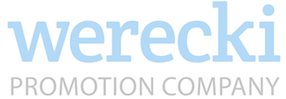 